Викторина «Лебеди» Какой вид лебедей прилетает на реку Бия в п. Молодёжный?
Когда прилетают лебеди на зимовку?
Чем можно кормить лебедей?
Как отличить взрослого лебедя от молодого?
Размах крыльев лебедя в метрах?
Высота, на которой могут летать лебеди?
Почему перья у лебедей не намокают в воде?
Какие еще водоплавающие прилетают на реку Бия?
Сколько видов лебедей можно встретить в Алтайском крае?
Сколько видов лебедей гнездится в Алтайском крае?
Когда весной от нас улетают лебеди?
Сколько лет живут лебеди?
Сколько птенцов в семье у лебедей?
Куда улетают лебеди весной?
Где еще зимуют сибирские лебеди?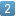 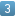 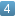 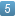 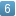 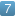 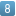 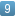 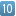 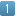 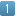 